Čáslavští mladí atleti přivezli z Mistrovství České republiky v Třinci 4 finálová umístěníMistrovství se uskutečnilo 28.a 29. 6. Za účasti 7 nejlepších atletů ve věku 16 až 19 let a vůbec si nevedli špatně.V silné konkurenci téměř 800 mladých atletů získali 4 finálová umístění do 8.místa a k tomu přidali ještě další 4 umístění do 16.místa, což je opravňuje k zařazení do Atletického střediska mládeže.4.místo obsadlila dorostenka Jana Slavíková, která si na 400m zaběhla nový osobní rekord časem 56,32.5.místo vybojovala dorostenka Jana Novosadová v běhu na 200m časem 26,11 a 5.místo vybojovala rovněž štafeta juniorek na 4x400m ve složení Novosadová, Husáková, Antošová a Slavíková8.místo získala Eliška Auersvaldová v běhu juniorek na 1500m časem 4:56,4510.místo obsadil junior Jiří Lietavec v běhu na 800m časem 2:01,05 a postup do finále mu unikl pouze o 1 místo resp. 0,5s. Rovněž 10.místo obsadila Eliška Auersvaldová v běhu juniorek na 3000m časem 11:21,9411.místo patřilo dorostence Elišce Volencové v hodu diskem výkonem 28,25m, když na finále bylo potřeba 30,11m.12.místo získala Jana Novosadová na 100m v čase 12,90.Dvě 18.místa patřila Markétě Husákové v hodu oštěpem juniorek za výkon 28,19m a Dominice Antošové na 400m dorostenek v čase 62,88.Všichni mladí atleti jsou svěřenci trenérek Jarmily Kratochvílové a Jany Červenkové, za což jim děkujeme.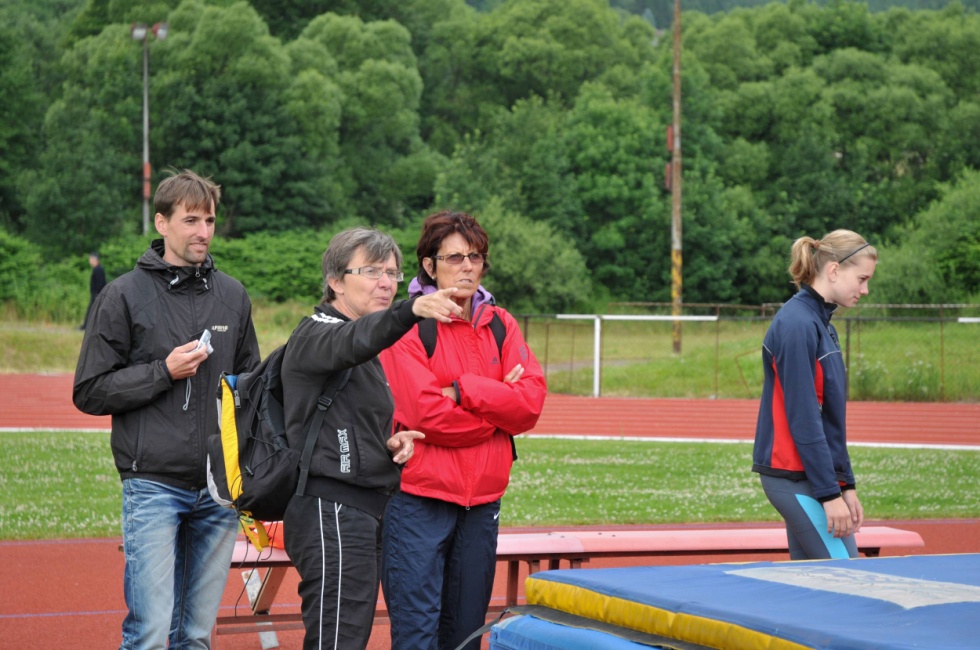 